Картотека дидактических игр на тему "Доброта"Чтобы радость людям дарить, Надо добрым и вежливым быть.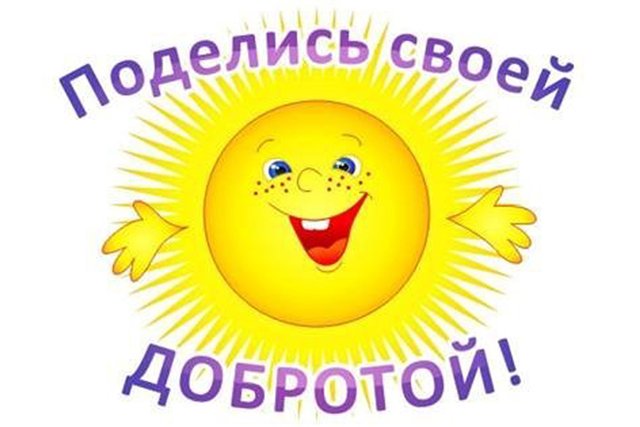  Содержание:1. «Оцени поступок»2. «Да или нет»3. «Маленькие помощники»4. «Ласковое слово»5. «Комплименты»6. «Вежливые слова»7. «Клубочек волшебных слов»8. «Помоги зайчику»9. «Цветок доброты»10. «Я умею уступать»		«Оцени поступок».Цель: с помощью сюжетных картинок развивать представления детей о добрых и плохих поступках; характеризовать и оценивать поступки; воспитывать чуткость, доброжелательность.                                              Материал: сюжетные картинки.Ход игры: Дети работают в парах. Каждой паре воспитатель предлагает сюжетную картинку. Дети должны рассмотреть картинку, описать, что видят и оценить поступок. Например: двое детей рассказывают по очереди: «Мальчик забрал у девочки мяч, девочка плачет. Мальчик сделал плохо, так делать нельзя».«Да или нет».Цель: формировать у детей желание беречь здоровье и здоровье других детей; учить понимать: что можно делать, а что - нет.Ход игры: Воспитатель предлагает поиграть в игру.Воспитатель. Я буду называть ситуации, а вы, если так можно делать, - хлопаете в ладоши, если нельзя - топаете ногами. Например: можно играть спичками; можно ровно сидеть за столом; во время еды не следует разговаривать: не умываться утром; нельзя брать в руки острых предметов; нельзя прыгать с высоких горок; необходимо мыть руки после возвращения с прогулки и т.д.«Маленькие помощники».Цель: подводить детей к пониманию, что нужно помогать родным людям и дарить им свою любовь; учить детей рассказывать о своей помощи в своей семье; развивать связную речь, мышление.Материал: ящик, мишка.Ход игры: К детям «пришел расстроенный мишка». Он «поссорился с мамой», потому что «не хотел убирать на место свои игрушки». А теперь не знает, как помириться с мамой.Воспитатель. Ребята, вы обижаетесь на родных, когда они вас ругают? Родных нужно любить и помогать им. Как вы помогаете дома своим родным? У меня есть бабушкина шкатулка, всю свою помощь вы сложите в нее, а саму шкатулку подарим мишке для того, чтобы он также учился помогать своей маме и не забывал об этом.Дети по очереди рассказывают о том, как они помогают дома маме, папе, брату, сестренке, бабушке, дедушке, а свои рассказы кладут в сундук. Медвежонок «благодарит» детей за «волшебную шкатулку» и возвращается в лес мириться с мамой и помогать ей.«Ласковое слово».Цель: учить детей ласково, с любовью обращаться к своим родным; развивать связную речь, мышление; воспитывать любовь к своей семье.Материал: мяч.Ход игры: Воспитатель бросает мяч ребенку и предлагает назвать определенное слово ласково: например, мама - мамочка, папа - папочка т.д.«Комплименты».Цель: учить детей говорить друг другу комплименты; развивать речь, мышление; воспитывать дружелюбие.Ход игры: Дети образуют круг, берутся за руки. Сначала воспитатель начинает говорить ребенку, которого держит за руку справа. Например: «Миша, ты сегодня такой вежливый!»Далее ребенок обращается к ребенку, которого он держит за руку справа. Если ребенку трудно произнести комплимент, то ему помогают другие дети.«Вежливые слова».Цель: учить детей употреблять в своей речи вежливые слова; учить понимать, что вежливость - это хорошее качество человека; развивать речь детей, память, воспитывать вежливость и обходительность.Материал: котик, сумка.Ход игры: Воспитатель предлагает детям «сложить» в сумку вежливые слова и подарить котику эту сумку. Дети по очереди говорят в сумку вежливые слова, например: «пожалуйста», «спасибо», «извини» и т.д.«Клубочек волшебных слов».Цель: продолжать учить детей употреблять в своей речи «волшебные» слова; воспитывать вежливость, доброжелательность.Материал: клубочек из ниток.Ход игры: Воспитатель предлагает детям намотать на клубок нить из «волшебных» слов. Дети говорят по очереди «волшебные» слова и наматывают в клубок нить.«Помоги зайчику».Цель: продолжать учить детей употреблять в своей речи «волшебные» слова; развивать память, речь; воспитывать доброжелательность.Материал: игрушечный зайчик.Ход игры: Воспитатель предлагает детям подарить зайчику «волшебные» слова. Дети по очереди подходят к зайчику и говорят ему «волшебные» слова. Например: «спасибо», «пожалуйста», «добрый день» и другие.«Цветок доброты».Цель: продолжать учить детей говорить комплименты, вежливые слова; развивать речь ребенка, память, фантазию; воспитывать доброжелательность.Материал: игрушечная Баба-Яга, ваза, цветы.Ход игры: Воспитатель предлагает детям подарить Бабе-Яге цветок, говоря добрые слова. Дети берут по одному цветку, подходят к Бабе-Яге, дарят ей цветок и говорят комплименты или вежливые слова, ставят цветок в вазу. Например: «Бабушка, стань, пожалуйста, доброй!» Или: «Бабушка, я тебя люблю!» И другие.«Я умею уступать».Цель: учить детей уважать друг друга, уступать, делиться; воспитывать дружелюбие.Материал: игрушки, конфеты, яблоко, стульчик.Ход игры: Воспитатель предлагает детям рассказать: умеют они уступить или поделиться. Для подсказки на столе лежат игрушки, конфеты, яблоко, а рядом со столом стоит стульчик. Дети рассказывают: «Я умею уступить игрушку, я умею делиться конфеткой» и т.п.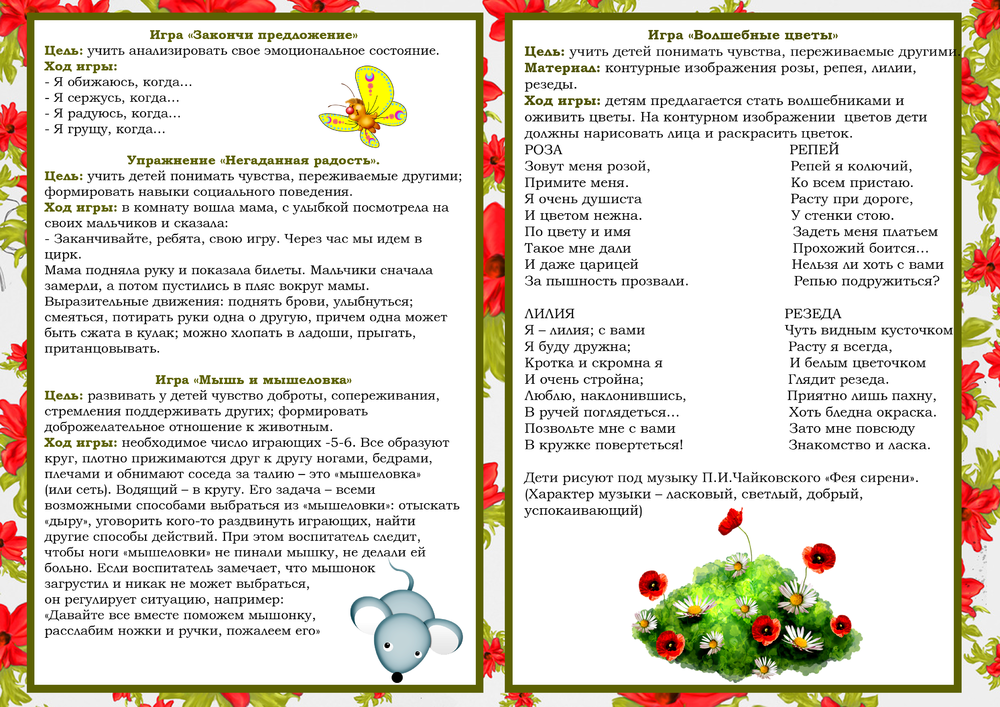 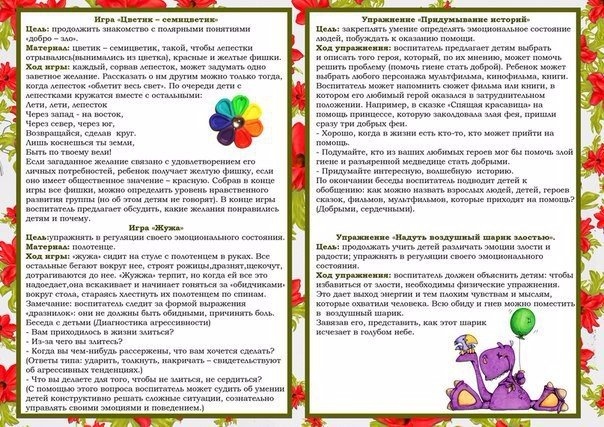 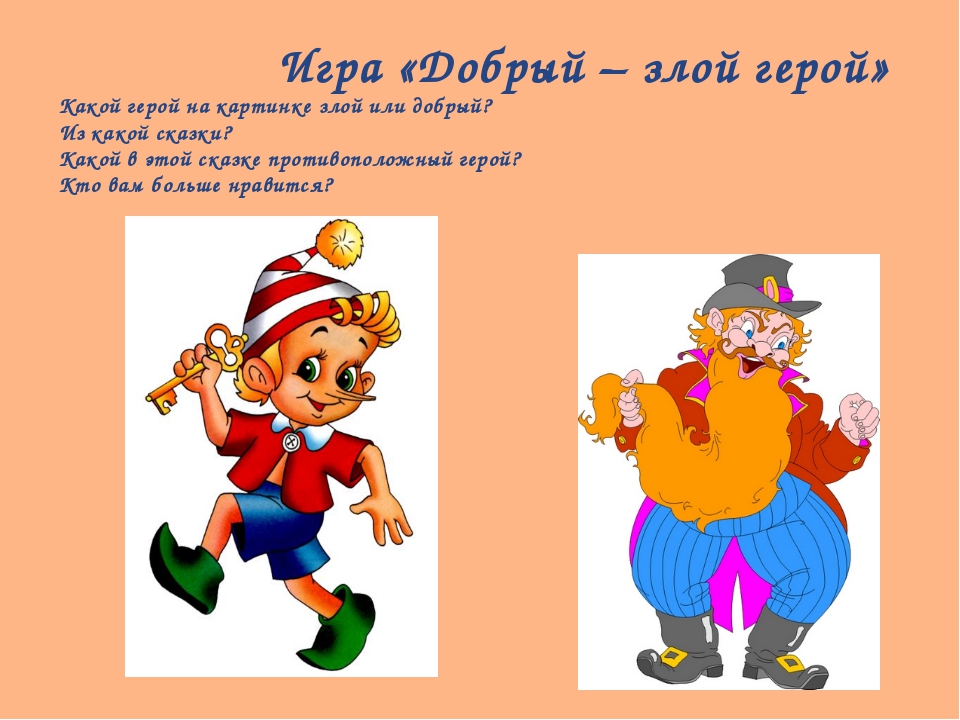 